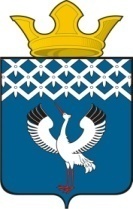  Российская Федерация                             Свердловская областьДумамуниципального образованияБайкаловского сельского поселения 22-е заседание  4-го созыва          РЕШЕНИЕ19 апреля 2019 года                                с.Байкалово                                                     № 117О внесении изменений в Правила землепользования и застройки муниципального образования Байкаловского сельского поселения Байкаловский муниципальный район Свердловской области (в том числе карту градостроительного зонирования) в части изменения наименования зонВ соответствии с Федеральным законом от 06.10.2003 № 131-ФЗ  "Об общих принципах организации местного самоуправления в Российской Федерации", протоколом публичных слушаний от 11.04.2019 года, Дума муниципального образования Байкаловского сельского поселения                                                        РЕШИЛА:1. Внести изменения в наименования зон земельного участка с КС-4 (Коммунально-складская зона IV класса) на ОД(К) - общественно деловая зона (комплексная)  с разрешенным использованием - многофункциональные комплексы либо относительно компактно сосредоточенные объекты разного функционального назначения, территориальная зона расположенная у дома 96 по ул. Мальгина, с. Байкалово, Байкаловский район, Свердловская область, в которой расположены земельные участки:-  Свердловская область, Байкаловский район, с Байкалово, ул. Мальгина, строение 94, кадастровый номер 66:05:2601004:455;-  Свердловская область, Байкаловский район, с Байкалово, ул. Мальгина, дом 96, кадастровый номер 66:05:2601004:163; -  Свердловская область, Байкаловский район, с Байкалово, ул. Мальгина, строение 96-б, кадастровый номер 66:05:2601004:1422.2. Направить настоящее решение в отдел филиала ФГБУ «ФКП Росреестра» по Свердловской области.3. Настоящее решение опубликовать (обнародовать) в «Информационном вестнике Байкаловского сельского поселения», а так же на официальном сайте Думы МО Байкаловского сельского поселения: www.байкдума.рф.Председатель Думы муниципального образованияБайкаловского сельского поселения                       			               С.В. Кузеванова 19 апреля 2019г.                                          Глава муниципального образованияБайкаловского сельского поселения                               				Д.В. Лыжин19 апреля 2019г.                                          